SIRCA S.p.A. – адрес предприятия: Viale Roma, 85 – 35010 SAN DONO DI MASSANZAGO (PD) – Italy – Tel. 049/9322311 r.a. – Fax 049/5797262 – Internet: www.sirca.it.SIRCA S.p,A. – это компания с системой менеджмента качества, сертифицированной  DNV согласно нормам UNI EN ISO 9001.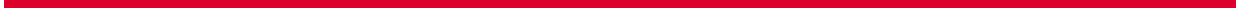 Описание и кодFPB1117 Химический типПолиуретановый ЛКМОписание и характеристикиПолиуретановый белый тиксотропный  грунт. Продукт предназначен для отделки стульев и точеных деталей. Дополнительное описание продуктаХимико-физические характеристикиСпособ нанесенияFPB1117: 100 весовых частей CT310: 50 весовых частей CT030: 50 весовых частей DL033: 20-30 весовых частейРабочая вязкость: 16 секунды DIN4 Жизнеспособность: 2 часаСушка: при 20°C От пыли: 15 минут На отлип: 30-40 минутШлифовка: 6-8 часов Штабелирование: 12 часов Способ нанесения: распыление Расход: 100-150 г/м²Число слоев: 1-3Основные свойстваЭтот продукт характеризуется отличной укрывистостью, тиксотропностью, шлифуемостью и белизной.   Рекомендации по хранениюХранить в прохладном, хорошо вентилируемом помещении; при температуре не превышающей 25°-28° C. Полиизоцианатные отвердители боятся высокой влажности, в случае частичного использования нужно хорошо закрывать банки и вырабатывать остатки в короткие сроки.Хранение:      12 месяцев		При хранении в оригинальных закрытых упаковках.Информация, приведённая в данной технической карте, основывается на нашем опыте и знаниях.  Фирма Sirca гарантирует заявленные физико-химические характеристики продукта при условии выполнения указанных условий.Ответственность за конечный результат применения продукта полностью лежит на пользователе, который перед применением продукта должен проверить, отвечает ли продукт его требованиям в плане безопасности, средств применения, окрашиваемых материалов и окружающих условий.Коммерческая и техническая структура фирмы Sirca всегда в Вашем распоряжении для дальнейших пояснений, касающихся правильного применения наших продуктов.ОписаниеМетодЕдиницы измеренияЗначение – ДиапазонСухой остатокI.O. 371%71±2Вязкость DIN 6 при 20°CI.O. 301секунды70±5Удельный весI.O. 309г/см31,420±0,010